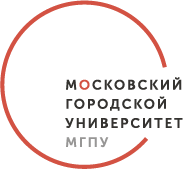 ДЕПАРТАМЕНТ ОБРАЗОВАНИЯ И НАУКИ ГОРОДА МОСКВЫГосударственное автономное образовательное учреждение высшего образования города Москвы«МОСКОВСКИЙ ГОРОДСКОЙ ПЕДАГОГИЧЕСКИЙ УНИВЕРСИТЕТ»Институт педагогики и психологии образованияIX Всероссийская научно-практическая конференция с международным участием«РЕБЕНОК В СОВРЕМЕННОМ ОБРАЗОВАТЕЛЬНОМ ПРОСТРАНСТВЕ МЕГАПОЛИСА»8 апреля 2022 годаМосква - 2022ПРЕДСЕДАТЕЛЬ	ОРГАНИЗАЦИОННОГО	КОМИТЕТА:	А.И.Савенков, доктор педагогических наук, доктор психологических наук, профессор, член-корреспондент РАО.ПРЕДСЕДАТЕЛЬ ПРОГРАММНОГО КОМИТЕТА: А.И. Савенков,доктор педагогических наук, доктор психологических наук, профессор, член- корреспондент РАО.ЧЛЕНЫ ПРОГРАММНОГО КОМИТЕТА: М.В. Воропаев, докторпедагогических наук, профессор; Н.Д. Десяева, доктор педагогических наук, профессор; Э.К. Никитина, кандидат педагогических наук, доцент; профессор; В.М. Поставнев, кандидат психологических наук, Т.В. Машарова, доктор педагогических наук, доцент; А.В. Калинченко, кандидат педагогических наук, доцент; П.В. Смирнова, кандидат психологических наук, доцент.ПЛЕНАРНОЕ ЗАСЕДАНИЕ 8 апреля (12.00 –13.30)Открытая ссылка для просмотра1: https://youtu.be/yewyG6AYD9cСсылка для подключения (выступающие и участники):2https://teams.microsoft.com/l/meetup- join/19%3aae3aa632dc204d26890d3d4dfbbbc5ff%40thread.tacv2/1648712004600?context=%7b% 22Tid%22%3a%22c6e90d3c-9e3c-403a-83f8-6b3e5acb68f1%22%2c%22Oid%22%3a%2292ba48b8-8a4f-46e7-b4ee-9bf6c5c97bda%22%7dИзменения в воспитании: от проблем к решениямСеливанова Наталья ЛеонидовнаГлавный научный сотрудник лаборатории развития личности в системе образования Института стратегии развития образования РАО, доктор педагогических наук,профессор, член-корреспондент РАОУправление профессиональным развитием специалистов в сфере воспитанияАнтонов Николай Викторовичкандидат педагогических наук, Начальник Управления координации воспитательной работы, дополнительного образования и профилактики правонарушений Департаментаобразования и науки города МосквыКонцепция диспозитива в современных исследованиях воспитательных организацийКуприянов Борис Викторович доктор педагогических наук, профессор Институт педагогики и психологии образованияГАОУ ВО «Московский городской педагогический университет», РФ, г. Москва«Digital технологии в образовании. Цифровые продукты и сервисы «Просвещения»Серебрякова Татьяна ГеннадьевнаПервый заместитель главного редактора АО «Издательство «Просвещение», г.Москва1 Ссылка дает возможность просмотра без ограничений и регистрации2Для подключения к заседанию перейдите по ссылке, на открывшейся странице выберите оптимальный для Вас вариант: «открыть в приложении Teams», «Открыть в браузере» (так же на странице будет ссылка на скачивание программы Teams для ее установки) при выборе опции «Открыть в браузере» система предложит разрешить использования камеры и микрофона браузером, внимательно выполните подсказки системы Teams откройте доступ к камере и аудио устройствам, нажимая на пиктограммы в адресной строке браузера. Если Вы являетесь сотрудником МГПУ, после выбора типа приложения TEAMS вход будет выполнен автоматически под корпоративной учетной записью.Если вы являетесь гостем, системой MSTEAMS Вам будет предложено ввести имя (для отображения в чате программы) введите свои фамилию, имя и отчество и нажмите кнопку «войти» справа от введенного имени.ОГЛАВЛЕНИЕСекция. ПСИХОЛОГИЯ ОДАРЕННОСТИ И ТВОРЧЕСТВА (с.5 – 7)Секция. ГРАЖДАНСКОЕ И ПАТРИОТИЧЕСКОЕ ВОСПИТАНИЕ В ГОРОДСКОМ ПРОСТРАНСТВЕ (с.8–12)Секция. ОСНОВНЫЕ	ТРЕНДЫ	В	РАЗВИТИИ	СОВРЕМЕННОГО ОБРАЗОВАНИЯ (с.13– 16)Секция. ПСИХОЛОГО-ПЕДАГОГИЧЕСКОЕ СОПРОВОЖДЕНИЕ РАЗВИТИЯ ЛИЧНОСТИ В ОБРАЗОВАТЕЛЬНОМ ПРОСТРАНСТВЕ МЕГАПОЛИСА (с.17– 20)Секция. ЦИФРОВИЗАЦИЯ ОБРАЗОВАТЕЛЬНОГО ПРОЦЕССА (с.21–23)Секция. ИГРОФИКАЦИЯ В ОБРАЗОВАНИИ (с.24–26)Секция. ПРОПЕДЕВТИКА ИНОЯЗЫЧНОГО ОБРАЗОВАНИЯ (с.27–29)Секция. СОЦИАЛЬНО-ПЕДАГОГИЧЕСКАЯ АНТРОПОЛОГИЯ ДЕТСТВА И ОБРАЗОВАНИЯ (с.30 –31)Секция. РОЛЬ ИННОВАЦИОННОГО ОБРАЗОВАТЕЛЬНОГО ПРОСТРАНСТВА ДЕТСКОЙ ОРГАНИЗАЦИИ В РАЗВИТИИ СОВРЕМЕННЫХ ДОШКОЛЬНИКОВ (с.32 –33)Секция.	СОВЕРШЕНСТВОВАНИЕ	МЕТОДИЧЕСКОГО	ОБЕСПЕЧЕНИЯ ОБРАЗОВАТЕЛЬНОГО ПРОЦЕССА (с.34 – 36)Секция.  ИННОВАЦИОННАЯ	ОБРАЗОВАТЕЛЬНАЯ	СРЕДА МЕГАПОЛИСА (с.37–39)Секция. ВОСПИТАНИЕ	И	ОБУЧЕНИЕ	ДОШКОЛЬНИКОВ:	АКТУАЛЬНЫЕ ПРОБЛЕМЫ И РЕШЕНИЯ (с.40 – 47)Секция. ПРОБЛЕМЫ	РАННЕГО	ДЕТСТВА	В	ОРБИТЕ	ИССЛЕДОВАНИЙ СОВРЕМЕННОГО ОБРАЗОВАНИЯ (с.48 – 50)Круглый стол. АКТУАЛЬНЫ ВОПРОСЫ ПСИХОЛОГИИ ОБРАЗОВАНИЯ (с.51– 52)Секция:«ПСИХОЛОГИЯ ОДАРЕННОСТИ И ТВОРЧЕСТВА» (14.00-18.00)Ссылка для подключения: https://teams.microsoft.com/l/meetup-join/19%3acae79d71bfa44d3c8a4c18a98dc26d13%40thread.tacv2/1648712132673?context=%7b%22Tid%22%3a%22c6e90d3c-9e3c-403a-83f8-6b3e5acb68f1%22%2c%22Oid%22%3a%2292ba48b8-8a4f-46e7-b4ee- 9bf6c5c97bda%22%7dМодераторы:Савенков Александр Ильич, доктор педагогических наук, доктор психологических наук, профессор, член-корреспондент РАО, директор Института педагогики и психологии образования ГАОУ ВО МГПУ.Ларионова Людмила Игнатьевна, доктор психологических наук, профессор департамента	психологии	Института	педагогики	и	психологии образования ГАОУ ВО МГПУ.https://teams.microsoft.com/l/meetup- join/19%3ameeting_ZjhhYWU2MDItYWEwOS00YzllLTgzZGMtZmMzOTU3YWYxMGZk%40thread. v2/0?context=%7b%22Tid%22%3a%22c6e90d3c-9e3c-403a-83f8- 6b3e5acb68f1%22%2c%22Oid%22%3a%2219a6641d-555d-423d-9f72-f8822668e0b3%22%7dДокладыПсихология одаренности в современном образовании.Савенков Александр Ильиччлен-корреспондент Российской академии образования, доктор педагогических наук, доктор психологических наук, профессор, Директор института педагогики и психологии образованияИнститут педагогики и психологии образования ГАОУ ВО «Московский городской педагогический университет», РФ, г. МоскваРазвитие творческой индивидуальности студентов технического вуза.Ларионова Людмила Игнатьевнадоктор психологических наук, профессор, Институт педагогики и психологии образованияГАОУ ВО «Московский городской педагогический университет», РФ, г. МоскваАзарова Людмила НиколаевнаКандидат педагогических наук, доцент Российский химико-технологический университет имени Д.И. Менделеева, РФ, г. МоскваПсихолого-педагогический опыт развития творческого мышления у одаренных обучающихся в процессе решения инженерно-технических задач.Семенов Игорь Никитовичдоктор психологических наук, профессор, Институт педагогики и психологии образованияГАОУ ВО «Московский городской педагогический университет», РФ, г. МоскваАбысова Вероника Александровна,Аспирант,Институт педагогики и психологии образования ГАОУ ВО «Московский городской педагогический университет», РФ, г. МоскваФормирование приемов пространственного мышления у одаренных обучающихся в условиях дополнительного образования.Гришин Игорь Станиславович,Аспирант,Институт педагогики и психологии образования ГАОУ ВО «Московский городской педагогический университет», РФ, г. МоскваОсобенности формирования представлений о цикличности пространственно-временных процессов у одаренных обучающихся в России и Канаде.Бочкина Елена Валерьевна, преподаватель Московского финансово-промышленного Университета «Синергия», РФ, г. МоскваОсобенности творческого потенциала у педагогов, работающих с детьми, имеющими расстройства аутистического спектра.Лобанов Даниил ВалерьевичАспирант Департамента психологии Института педагогики и психологии образования ГАОУ ВО МГПУ Московскийгородской педагогический университет», РФ, г. Москва 7.Особенности психологического благополучия одаренных обучающихся.Кочемирова Наталия ФедоровнаПреподаватель ГПОУ колледж «Воробьевы горы», РФ, г. МоскваКогнитивное развитие младших школьников в процессе обучения иностранному языку.Миранян Гаяне Артуровнамагистрант Института педагогики и психологии образования ГАОУ ВО МГПУ Московский городской педагогический университет», РФ, г. МоскваПсихологическое сопровождение родителей в профилактике гиперувлеченности цифровыми устройствами.Суннатова Рано Иззатовнаведущий научный сотрудник лаборатории Экопсихологии развития ипсиходидактики ФГБНУ Психологический институт РАО, РФ, г. МоскваИсследование эмоционального интеллекта младших школьников из семей с различным типом детско-родительских отношений.Медведева Светлана Викторовнамагистрант Института педагогики и психологии образования ГАОУ ВО МГПУ Московскийгородской педагогический университет», РФ, г. МоскваРазвитие творческого воображения у детей младшего школьного возраста.Травкина Ксения Игоревнамагистрант Института педагогики и психологии образования ГАОУ ВО «Московский городскойпедагогический университет», РФ, г.МоскваРефлексия как центральный фактор продуктивного мышления.Лукьянова Ирина Николаевнааспирант 2 курса Института педагогики и психологии образования ГАОУ ВО МГПУ Московскийгородской педагогический университет», РФ, г. МоскваОсобенности эмоционального интеллекта одаренных обучающихся с разными типами темперамента.Кондратенко Оксана Викторовнамагистрант Института педагогики и психологии образования ГАОУ ВО МГПУ Московскийгородской педагогический университет», РФ, г. МоскваСекция:«ГРАЖДАНСКОЕ И ПАТРИОТИЧЕСКОЕ ВОСПИТАНИЕ В ГОРОДСКОМ ПРОСТРАНСТВЕ»(14.00-18.00)Ссылка для подключения: https://teams.microsoft.com/l/meetup-join/19%3a0f3cc25351c141f29746cf588af68435%40thread.tacv2/1648712367431?context=%7b%22Tid%22%3a%22c6e90d3c-9e3c-403a-83f8-6b3e5acb68f1%22%2c%22Oid%22%3a%2292ba48b8-8a4f-46e7-b4ee- 9bf6c5c97bda%22%7dМодераторы:Сухоносов Александр Петрович, кандидат психологических наук, доцент департамента психологииинститута педагогики и психологии образования ГАОУ ВО МГПУ, заведующий общественной кафедрой подготовки к военной и гражданской службе.Воропаев Михаил Владимирович, доктор педагогических наук, профессор департамента педагогики института педагогики и психологии образования ГАОУ ВО МГПУ; заместитель директора института педагогики и психологии образования по научно- исследовательской деятельности.ДокладыДуховно-нравственное воспитание школьников на уроке и во внеурочной деятельностиБобкова Наталья Петровнакандидат исторических наук, ведущий методист АО «Издательство «Просвещение».Психологические особенности гражданской идентичности студентов различных городов России (пилотажное исследование).Егоров Илья Владимировичкандидат психологических наук, доцент департамента психологии, институт педагогики и психологии образования ГАОУ ВО «Московский городскойпедагогический университет», РФ, г. Москва.Туристско-краеведческая работа как средство патриотического воспитания учащихся школы-пансиона.Бочаров Андрей Александровичзаместитель директора школы-пансиона, РФ, г. Москва.Практический опыт воспитателя (офицера) по формированию у кадет эстетического отношения к действительности.Ветров Анатолий Терентьевичмагистрант, Институт педагогики и психологии образования ГАОУ ВО «Московский городскойпедагогический университет», РФ, г. Москва.Мирошниченко Виталий Николаевичмагистрант, Институт педагогики и психологии образования ГАОУ ВО «Московский городскойпедагогический университет», РФ, г. Москва.Прокушев Александр Юрьевичмагистрант, Институт педагогики и психологии образования ГАОУ ВО «Московский городскойпедагогический университет», РФ, г. Москва.Твардовский Юрий Анатольевичстарший воспитатель (офицер), ГБОУ «Школа на Юго-Востоке им. Маршала В. И. Чуйкова»», РФ, г. Москва.Турьянский Евгений Юрьевичмагистрант, Институт педагогики и психологии образования ГАОУ ВО «Московский городскойпедагогический университет», РФ, г. Москва.Проблема ценностно-нормативной регуляции межличностных отношений обучающихся кадетского класса.Ермакова Вера Алексеевналогопед, ООО «Детский центр «Дракоша», РФ, г. Москва.Формирование самоуправления военно-патриотического клуба.Шилов Андрей Владимировичмагистрант, Институт педагогики и психологии образования ГАОУ ВО «Московский городскойпедагогический университет», РФ, г. Москва.Программа личностного развития кадет посредством организации сетевого взаимодействия школы и социальных учреждений.Морозова Елена Александровнаметодист, ГБОУ Школа № 2075, РФ, г. Москва.Анализ методик психодиагностики патриотизма и гражданской идентичности в юношеском возрасте.Булавкин Олег Вячеславовичмагистрант, Институт педагогики и психологии образования ГАОУ ВО «Московский городскойпедагогический университет», РФ, г. Москва.Педагогические условия военно-патриотического воспитания в кадетском классе общеобразовательной организации.Бугаева Ольга Николаевнапедагог-организатор, ГБОУ «Школа Бескудниково», РФ, г. Москва.Социально-психологический статус подростков-командиров в кадетских классах.Наваренко Александр Леонидович старший воспитатель (кадетский класс), ГБОУ «Школа № 962», РФ, г. Москва.Опыт работы по воспитанию патриотизма у учащихся кадетских классов.Силаев Станислав Сергеевичмагистрант, Институт педагогики и психологии образования ГАОУ ВО «Московский городскойпедагогический университет», РФ, г. Москва.Воспитание коммуникативной культуры обучающихся кадетского класса.Серебряков Сергей ВикторовичВоспитатель-офицер, преподаватель-организатор ОБЖ,ГБОУ Школа № 950, РФ, г. Москва.Патриотическое воспитание младших школьников в условиях ФГОС.Румянцева Василиса Игоревнаучитель начальных классов, ГБОУ "Школа № 1392" им. Д. В. Рябинкина, РФ, г. Москва.Проектирование как элемент разработки и построения стратегии развития туристического клуба.Хлевной Юрий Александровичмагистрант,Институт педагогики и психологии образования ГАОУ ВО «Московский городскойпедагогический университет», РФ, г. Москва.Опыт исследования вовлеченности в длительную военно-морскую игру участников временного детского объединения.Зубанов Сергей Сергеевичмагистрант, Институт педагогики и психологии образования ГАОУ ВО «Московский городскойпедагогический университет», РФ, г. Москва.Мамбеткулова Вероника Руслановнамагистрант, Институт педагогики и психологии образованияГАОУ ВО «Московский городскойпедагогический университет», РФ, г. Москва.Патриотическое воспитание на уроках иностранного языка.Хмелевская Анна Сергеевнаучитель иностранных языков, ГБОУ «Школа № 2072», РФ, г. Москва.Рефлексивно-сотворческие	технологиикак	средство	формирования	креативного лидерства у воспитанников кадетского класса.Трусс Марина Васильевнатьютор, ГБОУ «Школа 1353», РФ, г. Москва.Социально-психологический статус подростков-командиров в кадетских классах.Наваренко Александр Леонидович,старший воспитатель (кадетский класс), ГБОУ «Школа № 962», РФ, г. Москва.Социально-психологический	тренинг	как	метод	формирования	психологической готовности у кадет.Николаев Николай НиколаевичКлассный руководитель, офицер-воспитатель кадетского класса,ГБОУ Школа №138, РФ, г. Москва.Формирование ценностной ориентации на здоровый образ жизни у воспитанников кадетского класса.Кукина Татьяна Альфредовнамагистрант, Институт педагогики и психологии образования ГАОУ ВО «Московский городскойпедагогический университет», РФ, г. Москва.Роль методического объединения в совершенствовании процесса патриотического воспитания в общеобразовательной школе.Новиков Александр Владимировичвоспитатель (офицер), магистрант,Институт педагогики и психологии образования ГАОУ ВО «Московский городскойпедагогический университет», РФ, г. Москва.Обеспечение безопасности в образовательной организации (Опыт организации занятий по антитеррористической подготовке кадет в ГКОУ КШИ № 5).Онищенко Александр Иванович,магистрант,Институт педагогики и психологии образования ГАОУ ВО «Московский городскойпедагогический университет», РФ, г. Москва,Актуальные проблемы патриотического воспитания молодежи.Сухоносов Александр Петровичкандидат психологических наук, доцент департамента психологии, институт педагогики и психологии образования ГАОУ ВО «Московский городскойпедагогический университет», РФ, г. Москва.Сухоносов Даниил Александровичстудент института культуры и искусств ГАОУ ВО «Московский городской педагогический университет», РФ, г. Москва.Секция:«ОСНОВНЫЕ ТРЕНДЫ В РАЗВИТИИ СОВРЕМЕННОГО ОБРАЗОВАНИЯ»(14.00-18.00)Ссылка для подключения:https://teams.microsoft.com/l/meetup- join/19%3afe90a3836b6f46ca942b1c9cef068ec4%40thread.tacv2/1648712492212?context=%7b%22Tid%22%3a%22c6e90d3c-9e3c-403a-83f8-6b3e5acb68f1%22%2c%22Oid%22%3a%2292ba48b8-8a4f-46e7-b4ee- 9bf6c5c97bda%22%7dМодераторы:Машарова Татьяна Викторовна, доктор педагогических наук, профессор департамента педагогики института педагогики и психологии образования ГАОУ ВО МГПУ;Фортунатов Артем Александрович, кандидат педагогических наук, доцент департамента педагогики института педагогики и психологии образования ГАОУ ВО МГПУ.ДокладыГибридное обучение: проблемы и решенияНикитина Элеонора КонстантиновнаРуководитель департамента педагогики, кандидат педагогических наук, доцентдепартамента педагогики, Институт педагогики и психологии образования ГАОУ ВО «Московский городской педагогический университет», РФ, г. Москва. E-mail:NikitinaEK@mgpu.ruУправленческие аспекты формирования функциональной грамотности обучающихся основной школыМашарова Татьяна Викторовнадоктор педагогических наук, профессор департамента педагогики, Институт педагогики и психологии образования ГАОУ ВО «Московский городской педагогический университет», РФ, г.Москва.E-mail: MasharovaTV@mgpu.ruНекоторые аспекты духовно-нравственного воспитания в школе и в вузеАнтонова Наталия Николаевнакандидат педагогических наук, доцент департамента педагогики Институт педагогики и психологии образования ГАОУ ВО «Московский городской педагогический университет», РФ, г.Москва. E-mail: AntonovaNN@mgpu.ruЩербакова Елена Викторовнакандидат педагогических наук, доцент департамента педагогики Институт педагогики и психологии образования ГАОУ ВО «Московский городской педагогический университет», РФ, г.Москва. E-mail: SHCHerbakovaEV@mgpu.ruВзаимодействие городского университета и школы в организации воспитательной работы с обучающимисяБорисова Марина Михайловнакандидат педагогических наук, доцент департамента педагогики Институт педагогики и психологии образования ГАОУ ВО «Московский городской педагогический университет», РФ, г.Москва. E-mail:BorisovaMM@mgpu.ruПавлова Надежда Петровнакандидат педагогических наук, доцент департамента педагогики Институт педагогики и психологии образования ГАОУ ВО «Московский городской педагогический университет», РФ, г.Москва. E-mail:PavlovaNP@mgpu.ruШукшина Светлана Евгеньевнакандидат педагогических наук, доцент департамента педагогики Институт педагогики и психологии образования ГАОУ ВО «Московский городской педагогический университет», РФ, г.Москва. E-mail:SHukshinaSE@mgpu.ruВопросы патриотического воспитания школьниковКовалев Григорий Николаевичкандидат педагогических наук, доцент департамента педагогики Институт педагогики и психологии образования ГАОУ ВО «Московский городской педагогический университет», РФ, г.Москва. E-mail:KovalevGN@mgpu.ruРазработки студентов МГПУ для создания инновационной образовательной среды современного мегаполисаКозырева Нелли Арнольдовнакандидат психологических наук, доцент департамента педагогики Институт педагогики и психологии образования ГАОУ ВО «Московский городской педагогический университет», РФ, г.Москва. E-mail: KozyrevaNA@mgpu.ruПедагогические кадры пенитенциарных учреждений: исторические вехи (XIX – XXI века)Илюшина Наталия Николаевнакандидат педагогических наук, доцент департамента педагогики Институт педагогики и психологии образования ГАОУ ВО «Московский городской педагогический университет», РФ, г.Москва. E-mail:IlyushinaNN@mgpu.ruВлияние рефлексивно-сотворческих технологий на развитие экологического сознания учащейся молодежиФортунатов Артем Александровичкандидат педагогических наук, доцент департамента педагогики Институт педагогики и психологии образования ГАОУ ВО «Московский городской педагогический университет», РФ, г.Москва. E-mail:FortunatovAA@mgpu.ruТенденции педагогического образования и актуальные проблемы воспитательной работыАртамонова Екатерина Иосифовнадоктор педагогических наук, профессор департамента педагогики, Институт педагогики и психологии образования ГАОУ ВО «Московский городской педагогический университет», РФ, г.Москва. E-mail:Artamonova-348@mgpu.ruПедагогические условия формирования правовой культуры будущего учителяЦитлидзеНино Борисовнаассистент департамента педагогики Институт педагогики и психологии образования ГАОУ ВО «Московский городской педагогический университет», РФ, г.Москва. E-mail:CitlidzeNB@mgpu.ruПроблемно-модульное	обучение	школьников	в	средней	школе	как	важная составляющая опережающего управления в системе «учитель – ученик»Тараскина Мария МихайловнаУчитель английского языка ГБОУ «Школа № 354 имени Д.М. Карбышева», г. Москва. E-mail:5563636@mail.ruПропедевтика инженерного образования: в каком возрасте начинать?Устинов Вадим ЮрьевичАспирант Института педагогики и психологии образования ГАОУ ВО «Московский городской педагогический университет», РФ, г.Москва. E-mail:UstinovVY342@mgpu.ruВнедрение модели метакогнитивных навыков у обучающихся в решении учебных задач как фактора их академической успешностиКинцель Александр ЕвгеньевичАспирант Института педагогики и психологии образования ГАОУ ВО «Московский городской педагогический университет», РФ, г.Москва. E-mail:KintselA863@mgpu.ruТеоретические аспекты формирования ценностно-смыслового отношения к военной службеРезниченко Ирина АндреевнаМагистрант Института педагогики и психологии образованияГАОУ ВО «Московский городскойпедагогический университет», РФ, г.Москва.E-mail: ReznichenkoIA@mgpu.ruПреимущества и недостатки применения Web-технологий в образовании начальных классовГулина Кристина ВасильевнаСтудент Института педагогики и психологии образования ГАОУ ВО «Московский городскойпедагогический университет», РФ, г.Москва. E-mail: GulinaKV@mgpu.ruОбразование как фактор развития человеческого потенциалаНаумова Елизавета АлексеевнаСтудент Института педагогики и психологии образования ГАОУ ВО «Московский городскойпедагогический университет», РФ, г.Москва. E-mail:liza2002.naumova@mail.ruСекция:ПСИХОЛОГО-ПЕДАГОГИЧЕСКОЕ СОПРОВОЖДЕНИЕ РАЗВИТИЯ ЛИЧНОСТИ В ОБРАЗОВАТЕЛЬНОМ ПРОСТРАНСТВЕ МЕГАПОЛИСА(14.00-16.00)Ссылка для подключения:https://teams.microsoft.com/l/meetup- join/19%3afdb8b3cb19ef48ccacf5685db5b0f131%40thread.tacv2/1648712890558?context=%7b%22Tid%22%3a%22c6e90d3c-9e3c-403a-83f8-6b3e5acb68f1%22%2c%22Oid%22%3a%2292ba48b8-8a4f-46e7-b4ee- 9bf6c5c97bda%22%7dМодераторы:Поставнев Владимир Михайлович, кандидат психологических наук, доцент,начальник департамента психологии института педагогики и психологии образования, ГАОУ ВО МГПУ.Поставнева Ирина Васильевна, кандидат психологических наук, доцент, ГАОУ ВО МГПУ.ДокладыОценка психологического состояния детей и родителей после сообщения о минировании в школах города Тюмени.Васильева Инна Витальевнадоктор психологических наук, профессор, заведующий кафедрой общей и социальной психологии института психологии и педагогики, ФГАОУ ВО«Тюменский государственный университет»,РФ, г.ТюменьПсихолого-педагогический	опыт	развития	инженерно-физического	мышления дошкольников в условиях мегаполиса.Абысова Вероника АнатольевнаАспирант Институт педагогики и психологии образования ГАОУ ВО «Московский городскойпедагогический университет», РФ, г.Москва.Семенов Игорь Никитовичдоктор психологических наук, профессор Институт педагогики и психологии образования ГАОУ ВО «Московский городскойпедагогический университет», РФ, г.Москва.Взаимосвязь детско-родительских отношений и социализации дошкольников с общим недоразвитием речи.Бричикова Татьяна ЕвгеньевнаМагистрантИнститут педагогики и психологии образования ГАОУ ВО «Московский городскойпедагогический университет», РФ, г.Москва.Психологические механизмы и уровни индоктринации в образовательной практике.Буланова Ирина Сергеевнакандидат психологических наук, доцент Институт педагогики и психологии образования ГАОУ ВО «Московский городскойпедагогический университет», РФ, г.Москва.Информатизация и ее влияние на когнитивные процессы младших школьников.Головко Мария ЮрьевнаСтудент Институт педагогики и психологии образования ГАОУ ВО «Московский городскойпедагогический университет», РФ, г.Москва.Лукашина Анна ВладимировнаСтудент Институт педагогики и психологии образования ГАОУ ВО «Московский городскойпедагогический университет», РФ, г.Москва.Психолого-педагогическое сопровождение развития языковых представлений у младших школьников.Гороховцева Анна АндреевнаСтудент Институт педагогики и психологии образования ГАОУ ВО «Московский городскойпедагогический университет», РФ, г.Москва.Индоктринационные эффекты в творческом взаимодействии учителя и ученика.Двойнин Алексей Михайловичкандидат психологических наук, доцент Институт педагогики и психологии образования ГАОУ ВО «Московский городскойпедагогический университет», РФ, г.Москва.Двойнин Михаил Львовичкандидат педагогических наук, доцент ФГБОУ ВО ОмГПУ, РФ, г.Омск.Семья, воспитывающая ребёнка с ограниченными возможностями здоровья, как ресурс проведения успешной коррекционной работы.Дёмина И.С.кандидат психологических наук, педагог-психолог ГБОУ Школа №1430 имени ГерояСоциалистического Труда Г.В. Кисунько, РФ, г.Москва.Особенности развития произвольного внимания у детей 10-11 лет.КарташеваПолина ИвановнаМагистрант Институт педагогики и психологии образования ГАОУ ВО «Московский городскойпедагогический университет», РФ, г.Москва.Эмоциональные компоненты психологического портрета современных младших школьников.Кинзибаева Мария ВалерьевнаМагистрант Институт педагогики и психологии образования ГАОУ ВО «Московский городскойпедагогический университет», РФ, г.Москва.Роль гаджета в современной жизни ребёнка дошкольного возраста.Кукушкина Юлия Андреевнакандидат психологических наук, доцент Институт педагогики и психологии образования ГАОУ ВО «Московский городскойпедагогический университет», РФ, г.Москва.Бырканова Мария АнтоновнаМагистрантИнститут педагогики и психологии образования ГАОУ ВО «Московский городскойпедагогический университет», РФ, г.Москва.Исследование	психолого-педагогической	компетентности	родителей	детей	с признаками одаренности.Кутенкова Ангелина СергеевнаМагистрант Институт педагогики и психологии образования ГАОУ ВО «Московский городскойпедагогический университет», РФ, г.Москва.Психофизическая корреляция как основа мотивационной компетенции студентов.Листик Елена Мариковнакандидат психологических наук, доцент Институт педагогики и психологии образования ГАОУ ВО «Московский городскойпедагогический университет», РФ, г.Москва.Курганова Елена Анатольевнакандидат психологических наук, доцент Институт педагогики и психологии образования ГАОУ ВО «Московский городскойпедагогический университет», РФ, г.Москва.Роль семьи в процессе адаптации первоклассника к школе.Малашкина Ирина ЮрьевнаМагистрант Институт педагогики и психологии образования ГАОУ ВО «Московский городскойпедагогический университет», РФ, г.Москва.Оценка родителями психологических проблем подростка в зависимости от совладания с ситуацией неопределенности.Мартьянова Галина Юрьевнакандидат психологических наук, доцент Институт педагогики и психологии образования ГАОУ ВО «Московский городскойпедагогический университет», РФ, г.Москва.Психологический	портрет	мальчиков-подростков	с	проявлениями	агрессивного поведения.Мастерова Лина ГеннадьевнаМагистрант Институт педагогики и психологии образования ГАОУ ВО «Московский городскойпедагогический университет», РФ, г.Москва.Европейская традиция поддержки одаренных детей в контексте отечественной практики.Поставнев Владимир Михайлович кандидат психологических наук, доцент,начальник департамента психологии Институт педагогики и психологии образования ГАОУ ВО «Московский городскойпедагогический университет», РФ, г.Москва.Поставнева Ирина Васильевнакандидат психологических наук, доцент Институт педагогики и психологии образования ГАОУ ВО «Московский городскойпедагогический университет», РФ, г.Москва.Развивающий потенциал рефлексивных технологий в практике подготовки будущих педагогов.Смирнова Полина Владимировнакандидат психологических наук, доцент Институт педагогики и психологии образования ГАОУ ВО «Московский городскойпедагогический университет», РФ, г.Москва.Особенности влияния пандемии на самосознание студентов-режиссеров.Солдатова Елена ВалерьевнаМагистрант Институт педагогики и психологии образования ГАОУ ВО «Московский городскойпедагогический университет», РФ, г.Москва.Ложь и фантазия в дошкольном возрасте.Ухарская Янина ВячеславовнаМагистрантИнститут педагогики и психологии образования ГАОУ ВО «Московский городскойпедагогический университет», РФ, г.Москва.Секция:«ЦИФРОВИЗАЦИЯ ОБРАЗОВАТЕЛЬНОГО ПРОЦЕССА» (10.00-12.00)Ссылка для подключения: https://teams.microsoft.com/l/meetup-join/19%3a9b97c74f85804095988ae2a19d5c0a90%40thread.tacv2/1648713003671?context=%7b%22Tid%22%3a%22c6e90d3c-9e3c-403a-83f8-6b3e5acb68f1%22%2c%22Oid%22%3a%2292ba48b8-8a4f-46e7-b4ee- 9bf6c5c97bda%22%7dМодераторы:Глизбург Вита Иммануиловна, доктор педагогических наук, профессор департамента методики обучения Института педагогики и психологии образования ГАОУ ВО МГПУ. Романова Марина Александровна, доктор педагогических наук, профессор департамента методики обучения Института педагогики и психологии образования ГАОУ ВО МГПУ.ДокладыЦифровая дидактика как парадигма развития образовательного процессаГлизбург Вита Иммануиловна,доктор педагогических наук, профессор департамента методики обученияИнститута педагогики и психологии образования ГАОУ ВО МГПУ.Педагогический дизайн современного урока «Окружающий мир» в условиях цифровизации образованияКозина Елена Федоровнакандидат педагогических наук, доцент департамента методики обученияИнститута педагогики и психологии образования ГАОУ ВО МГПУОсобенности использования электронной платформы Topiq.kz в обучении математике младших школьниковАкпаева А.Б.,кандидат педагогических наук, доцент Казахского национального педагогического университета имени АбаяЛебедева Л.А.кандидат педагогических наук, доцент Казахского национального педагогического университета имени АбаяОпыт цифровизации начального образования в Республике КазахстанБаева Ж.магистрант 2 курса Казахского национального педагогического университета имени АбаяОрганизация обучения математике на платформе «Яндекс.Учебник»Вендина Алла Анатольевнакандидат физико-математических наук, доцент, методист образовательного проекта Яндекс.Учебник города СтавропольОрганизация дифференцированного подхода с использованием ЯНДЕКС-учебника на уроках математикиТихонова Надежда Михайловнастудент бакалавриата Института педагогики и психологии образования ГАОУ ВО МГПУМатвеева Виталия Алексеевнастудент бакалавриата Института педагогики и психологии образования ГАОУ ВО МГПУКалинина Юлия Олеговнастудент бакалавриата Института педагогики и психологии образования ГАОУ ВО МГПУПреимущества и недостатки применения web-технологий в начальном общем образованииГулина Кристина Васильевнастудент бакалавриата Института педагогики и психологии образования ГАОУ ВО МГПУКотугина Дарья Ильиничнастудент бакалавриата Института педагогики и психологии образования ГАОУ ВО МГПУИспользование икт на уроках в начальной школеСычёва Дарья Геннадьевна Студентстудент бакалавриата Института педагогики и психологии образования ГАОУ ВО МГПУОрганизация дистанционного формата обучения на уроках технологииНовикова Евгения Алексеевнастудент бакалавриата Института педагогики и психологии образования ГАОУ ВО МГПУПсихологические аспекты развития цифровой компетенции обучающихсяКузнецова Татьянастудент бакалавриата Института педагогики и психологии образования ГАОУ ВО МГПУГрабовецк Алёнойстудент бакалавриата Института педагогики и психологии образования ГАОУ ВО МГПУПетровицкой Анастасиейстудент бакалавриата Института педагогики и психологии образования ГАОУ ВО МГПУПрименение игровых технологий в условиях дистанционного обучения у младших школьниковРапопорт Анна Борисовнастудент бакалавриата Института педагогики и психологии образования ГАОУ ВО МГПУРеализация	преемственности	при	изучении	геометрического	материала	на различных ступенях обучения математике (начальная школа и 5–6 класс)Тихонова Надежда Михайловнастудент бакалавриатаИнститута педагогики и психологии образования ГАОУ ВО МГПУМатвеева Виталия Алексеевнастудент бакалавриата Института педагогики и психологии образования ГАОУ ВО МГПУКалинина Юлия Олеговнастудент бакалавриата Института педагогики и психологии образования ГАОУ ВО МГПУСекция:«ИГРОФИКАЦИЯ В ОБРАЗОВАНИИ» (14.00-18.00)Ссылка для подключения: https://teams.microsoft.com/l/meetup-join/19%3a71cb2b2498ab46b7b05dff3e4a2c1c4d%40thread.tacv2/1648713109933?context=%7b%22Tid%22%3a%22c6e90d3c-9e3c-403a-83f8-6b3e5acb68f1%22%2c%22Oid%22%3a%2292ba48b8-8a4f-46e7-b4ee- 9bf6c5c97bda%22%7dМодераторы:Ключко Ольга Ивановна, доктор философских наук, профессор департамента психологии института педагогики и психологии образования ГАОУ ВО МГПУ;Цаплина Ольга Викторовна, кандидат педагогических наук, доцент департамента психологииинститута педагогики и психологии образования ГАОУ ВО МГПУ.ДокладыОсобенности обучения студентов педагогических вузов методам проектирования игрКозырева Нелли Арнольдовна,кандидат педагогических наук, доцент Институт педагогики и психологии образования ГАОУ ВО «Московский городскойпедагогический университет», РФ, г.МоскваПодходы к применению игрофикации в образовательном процессеЗаславский Алексей Андреевич,кандидат педагогических наук, доцент дирекции образовательных программ ГАОУ ВО«Московский городской педагогический университет»,член-корреспондент Международной академии наук педагогического образования,РФ, г. МоскваСовременные игровые форматы: возможности применения в образованииЦаплина Ольга Викторовна, кандидат педагогических наук, доцент департамента психологии института педагогики и психологии образования ГАОУ ВО «Московский городской педагогическийуниверситет», РФ, г. МоскваОсобенности создания авторских настольных игр для развития креативностиАксанова Елена ВладимировнаМагистрант Институт педагогики и психологии образования ГАОУ ВО «Московский городскойпедагогический университет», РФ, г.Москва.Джалалова Лола ЕргешбаевнаМагистрант Институт педагогики и психологии образования ГАОУ ВО «Московский городскойпедагогический университет», РФ, г.Москва.Развитие саморегуляции младших подростков средствами игровых технологийАржаникова Елена АлексеевнаМагистрант Институт педагогики и психологии образования ГАОУ ВО «Московский городскойпедагогический университет», РФ, г.Москва.Игровые форматы развития социального интеллекта детей младшего школьного возрастаБелавина Юлия ЮрьевнаМагистрант Институт педагогики и психологии образования ГАОУ ВО «Московский городскойпедагогический университет», РФ, г.Москва.Виноградова Ирина Анатольевна, к.психол.н., доцент, ведущий научный сотрудник лаборатории образовательных инфраструктурГАОУ ВО «Московский городской педагогический университет»,РФ, г. МоскваРазвитие креативности младших школьников в проектной деятельностиБолтасова София АлександровнаМагистрант Институт педагогики и психологии образования ГАОУ ВО «Московский городскойпедагогический университет», РФ, г.Москва.Разработка математической настольной игры по тригонометрии для старшеклассниковЗаблоцкая Лариса ВладимировнаМагистрант Институт педагогики и психологии образования ГАОУ ВО «Московский городскойпедагогический университет», РФ, г.Москва.Игровые формы проведения экзаменов в вузахКлючко Ольга Ивановнадоктор философских наук, профессор Институт педагогики и психологии образования ГАОУ ВО «Московский городскойпедагогический университет», РФ, г.Москва.Захарова Софья АнатольевнаМагистрант Институт педагогики и психологии образования ГАОУ ВО «Московский городскойпедагогический университет», РФ, г.Москва.Образовательные возможности игровой платформы ROBLOX на уроках английского языка для обучения навыка словообразованияКостенко Станислав Васильевич,Магистрант Институт педагогики и психологии образования ГАОУ ВО «Московский городскойпедагогический университет», РФ, г.Москва.Настольная игра с секретным полем «В гостях у Загадкина» для развития нестандартного мышления детей 5-8 летСоколова Надежда ДмитриевнаМагистрант Институт педагогики и психологии образования ГАОУ ВО «Московский городскойпедагогический университет», РФ, г.Москва.Игрофикация как средство развития учебной мотивации младших школьников к изучению иностранного языкаНедашковская Маргарита ПавловнаМагистрант Институт педагогики и психологии образования ГАОУ ВО «Московский городскойпедагогический университет», РФ, г.Москва.Развитие учебной мотивации у детей младшего школьного возраста с помощью дидактических игрПотёмина Екатерина ВячеславовнаМагистрант Институт педагогики и психологии образования ГАОУ ВО «Московский городскойпедагогический университет», РФ, г.Москва.Секция:«ПРОПЕДЕВТИКА ИНОЯЗЫЧНОГО ОБРАЗОВАНИЯ» (17:00-19:00)Ссылка для подключения: https://teams.microsoft.com/l/meetup-join/19%3a17a070c73c6344f680b11c93f90cacba%40thread.tacv2/1649230428157?context=%7b%22Tid%22%3a%22c6e90d3c-9e3c-403a-83f8-6b3e5acb68f1%22%2c%22Oid%22%3a%2292ba48b8-8a4f-46e7-b4ee- 9bf6c5c97bda%22%7dМодераторы:Бутурлова Вера Владиславовна, ассистент департамента методики обучения Института педагогики и психологии образования ГАОУ ВО МГПУ.ДокладыИспользование элементов методики Монтессори в процессе обучения младших школьников иностранному языкуПепехина Александра Анатольевнастудент Институт педагогики и психологии образования ГАОУ ВО «Московский городскойпедагогический университет», РФ, г.Москва.Занятнова Полина Николаевнастудент Институт педагогики и психологии образования ГАОУ ВО «Московский городскойпедагогический университет», РФ, г.Москва.Актуализация иноязычного образования в современной практике преподаванияЗуб Галина Сергеевнастудент Институт педагогики и психологии образования ГАОУ ВО «Московский городскойпедагогический университет», РФ, г.Москва.Методы обучения иностранному языку в начальной школеАхмедова Лейла Эминкызыстудент Институт педагогики и психологии образования ГАОУ ВО «Московский городскойпедагогический университет», РФ, г.Москва.Пепехина Александра Анатольевнастудент Институт педагогики и психологии образования ГАОУ ВО «Московский городскойпедагогический университет», РФ, г.Москва.Использование элементов методики Ж. Пиаже на уроках английского языка в начальной школеБурова Яна Михайловнастудент Институт педагогики и психологии образования ГАОУ ВО «Московский городскойпедагогический университет», РФ, г.МоскваТерехина Анастасия Максимовнастудент Институт педагогики и психологии образования ГАОУ ВО «Московский городскойпедагогический университет», РФ, г.МоскваИспользование средств ИКТ при обучении английскому языкуАгафонова Виктория Витальевнастудент Институт педагогики и психологии образования ГАОУ ВО «Московский городскойпедагогический университет», РФ, г.МоскваРябухина Вероника Алексеевнастудент Институт педагогики и психологии образования ГАОУ ВО «Московский городскойпедагогический университет», РФ, г.МоскваОбщение как основа пропедевтического курса в обучении английскому языкуСабаева Светлана Сергеевнастудент Институт педагогики и психологии образования ГАОУ ВО «Московский городскойпедагогический университет», РФ, г.МоскваШкурина Мария Александровнастудент Институт педагогики и психологии образования ГАОУ ВО «Московский городскойпедагогический университет», РФ, г.МоскваИнтерактивные технологии как средство формирования речевых навыков младших школьников на уроках английского языкаЛисовая Анастасия Михайловнастудент Институт педагогики и психологии образования ГАОУ ВО «Московский городскойпедагогический университет», РФ, г.МоскваУдод Елизавета Алексеевнастудент Институт педагогики и психологии образования ГАОУ ВО «Московский городскойпедагогический университет», РФ, г.МоскваКоммуникативный метод в преподавании английского языка в начальной школеГнездилова Полина Сергеевнастудент Институт педагогики и психологии образования ГАОУ ВО «Московский городскойпедагогический университет», РФ, г.МоскваПопова Александра Игоревнастудент Институт педагогики и психологии образования ГАОУ ВО «Московский городскойпедагогический университет», РФ, г.МоскваРазвитие эмоционального интеллекта на уроках английского языкаДмитриева Анастасия Максимовнастудент Институт педагогики и психологии образования ГАОУ ВО «Московский городскойпедагогический университет», РФ, г.МоскваМанохина Евгения Алексеевнастудент Институт педагогики и психологии образования ГАОУ ВО «Московский городскойпедагогический университет», РФ, г.МоскваПринципы геймификации в процессе преподавания английского языкаМаляренко Анна Андреевнастудент Институт педагогики и психологии образования ГАОУ ВО «Московский городскойпедагогический университет», РФ, г.МоскваСергеева Ольга Юрьевнастудент Институт педагогики и психологии образования ГАОУ ВО «Московский городскойпедагогический университет», РФ, г.МоскваИспользование тематических ролевых игр на уроках английского языка в начальной школеАтрощенко Владислав Владимировичстудент Институт педагогики и психологии образования ГАОУ ВО «Московский городскойпедагогический университет», РФ, г.МоскваЛеднева Анастасия Аркадьевнастудент Институт педагогики и психологии образования ГАОУ ВО «Московский городскойпедагогический университет», РФ, г.МоскваРеализация приема индивидуализации в иноязычном образованииТаныгина Софья Германовнастудент Институт педагогики и психологии образования ГАОУ ВО «Московский городскойпедагогический университет», РФ, г.МоскваЛевченко Таисия Олеговнастудент Институт педагогики и психологии образования ГАОУ ВО «Московский городскойпедагогический университет», РФ, г.МоскваСекция:«СОЦИАЛЬНО-ПЕДАГОГИЧЕСКАЯ АНТРОПОЛОГИЯ ДЕТСТВА И ОБРАЗОВАНИЯ»(7.04.22 14.00-15.30; 8.04.22 16.00-18.00)Ссылка для подключения (7.04.22 14.00-15.30): https://teams.microsoft.com/l/meetup- join/19%3a63b4fdc716b6436aa8336a12905edf7e%40thread.tacv2/1648713291782?context=%7b%22Tid%22%3a%22c6e90d3c-9e3c-403a-83f8-6b3e5acb68f1%22%2c%22Oid%22%3a%2292ba48b8-8a4f-46e7-b4ee- 9bf6c5c97bda%22%7dСсылка для подключения (8.04.22 16.00-18.00) (Опыт исследования позитивной социализации	участников	временных	детских	объединений): https://teams.microsoft.com/l/meetup- join/19%3a63b4fdc716b6436aa8336a12905edf7e%40thread.tacv2/1648713534755?context=%7b%22Tid%22%3a%22c6e90d3c-9e3c-403a-83f8-6b3e5acb68f1%22%2c%22Oid%22%3a%2292ba48b8-8a4f-46e7-b4ee- 9bf6c5c97bda%22%7dМодераторы:Арапова	Полина	Иосифовна,доцент	департамента	педагогики	института педагогики и психологии образования ГАОУ ВО МГПУ.Кудряшёв Алексей Валерьевич, доцент департамента педагогики института педагогики и психологии образования ГАОУ ВО МГПУ.Куприянов Борис Викторович, профессор департамента педагогики института педагогики и психологии образования ГАОУ ВО МГПУ.ДокладыОпыт исследования вовлеченности подростков в жизнедеятельность временных детских объединений (июнь — август 2021 года)Куприянов Борис Викторовичпрофессор департамента педагогики Институт педагогики и психологии образования ГАОУ ВО «Московский городскойпедагогический университет», РФ, г.МоскваРазвитие временного детского объединения: результаты диагностикиКаплан Раиса Викторовназаместитель начальника детского лагеря «Штормовой» по научно-методическойработе ВДЦ «Орлёнок», РФ, Краснодарский крайДети, выпадающие из коллективной жизнедеятельности: фиксация проблемыКамакшина Екатерина Сергеевназаместитель начальника детского лагеря «Штормовой» по образовательной работе ВДЦ«Орлёнок», РФ, Краснодарский крайСубъективные ожидания участников смен и их реализация в ВДЦ «ОрлёнокФедотова Юлия Александровназаместитель начальника управления образовательных программ ВДЦ «Орлёнок», РФ,Краснодарский крайИсследование участников временных летних объединений	подростков в условиях социально-моделирующей игрыМиновская Ольга Владиславовнадоцент кафедры психолого-педагогического образования Костромскогогосударственного университета, РФ, г. КостромаАсафова Татьяна Федоровнаруководитель Ресурсного центра Костромского областного Дворца творчества,кандидат педагогических наук,РФ, г. КостромаПсихолого-педагогическое исследование вовлечения школьников в коллективную деятельность временного детского объединенияДевятерикова Елена Владимировнапедагог-организатор отдела досуга Костромского областного Дворца творчествакандидат педагогических наук, РФ, г. КостромаОпыт исследования вовлеченности в длительную военно-морскую игру участников временного детского объединенияЗубанов Сергей Сергеевичмагистрант Институт педагогики и психологии образования ГАОУ ВО «Московский городскойпедагогический университет», РФ, г.МоскваСоциальная адаптация к обучению младших школьников, склонных к шалостямРахметова Татьяна Олеговнамагистрант Институт педагогики и психологии образования ГАОУ ВО «Московский городскойпедагогический университет», РФ, г.МоскваСекция:«РОЛЬ ИННОВАЦИОННОГО ОБРАЗОВАТЕЛЬНОГО ПРОСТРАНСТВА ДЕТСКОЙ ОРГАНИЗАЦИИ В РАЗВИТИИ СОВРЕМЕННЫХ ДОШКОЛЬНИКОВ» (16.00 - 18.00)Ссылка для подключения:https://teams.microsoft.com/l/meetup- join/19%3a4bb4345996fc4c37a49a69b79f5f4fd0%40thread.tacv2/1648713684343?context=% 7b%22Tid%22%3a%22c6e90d3c-9e3c-403a-83f8-6b3e5acb68f1%22%2c%22Oid%22%3a%2292ba48b8-8a4f-46e7-b4ee-9bf6c5c97bda%22%7dМодераторы:Сухова Елена Ивановна, доктор педагогических наук, профессор департамента педагогики ГАОУ ВО МГПУ;Сидоренко Валентина Николаевна, кандидат педагогических наук, доцент департамента педагогики ГАОУ ВО МГПУ.ДокладыСоциальное здоровье дошкольника: критерии и показателиТатьяна Васильевна Савельеваначальник отдела внедрения развивающего обучения ООО «Просвещение-Союз»Детская почта kidsкак эффективный инструмент для создания пространства детской реализации.Бровкина Ольга Васильевназаведующий, Муниципальное дошкольное образовательное учреждение «Детский сад№14, РФ, г. Черемхово», Иркутская обл.Чемезова Ольга Геннадьевназаведующий, Муниципальное дошкольное образовательное учреждение «Детский сад №7,РФ, г. Черемхово», Иркутская обл.Инструменты пространства детской реализации в образовательном процессе ДООВеннецкая Ольга Евгеньевнакандидат педагогических наук, проректор МПАДОДиалоги культур Детско-взрослого сообщества Замка детстваДанилина Татьяна Александровнакандидат педагогических наук, заместитель заведующего ЧУДО детский сад Замокдетства, РФ, г.МоскваТехнологии социализации дошкольников: детская научно-практическая конференция, длительная игра, проект «Я-учительГусева Елена Борисовназаместитель руководителя СП «Детский сад» ОЧУ «Школа Сотрудничества», РФ,г.МоскваОпыт создания детско-взрослого сообщества как ресурса решения задач гражданско- патриотического воспитания в ДООНовикова Валентина Николаевна воспитатель МБДОУ «Детский сад с приоритетным осуществлением православного духовно- нравственного развития «Сретенский», РФ, г.Москва г. Строитель Яковлевскогогородского округа», Белгородская областьКрасова Ирина Станиславовна воспитатель МБДОУ «Детский сад с приоритетным осуществлением православного духовно- нравственного развития «Сретенский», РФ, г.Москва г. Строитель Яковлевскогогородского округа», Белгородская областьРечевая предметно-развивающая и игровая среда дошкольной образовательной организацииРодионова Юлия Николаевнакандидат педагогических наук, доцент департамента педагогики Институт педагогики и психологии образования ГАОУ ВО «Московский городскойпедагогический университет», РФ, г.МоскваПрофилактика детской безопасности в городской средеСизова Наталья Владимировна воспитатель, Муниципальное дошкольное образовательное учреждение Центр развития ребенка - детский сад№66 "Березка", Дмитровский городской округ, Московская областьСоздание открытого образовательного пространства ДОУ как инструмента позитивной социализации дошкольниковИжболдина Елена Владимировна старший воспитатель, Муниципальное бюджетное дошкольное образовательное учреждение детский сад № 8, Удмуртская Республика, город СарапулСекция:«СОВЕРШЕНСТВОВАНИЕ МЕТОДИЧЕСКОГО ОБЕСПЕЧЕНИЯ ОБРАЗОВАТЕЛЬНОГО ПРОЦЕССА»(14.00-17.00)Ссылка для подключения: https://teams.microsoft.com/l/meetup-join/19%3a33db911b7ed34ec5972d79b2c5932c34%40thread.tacv2/1648713777940?context=%7b%22Tid%22%3a%22c6e90d3c-9e3c-403a-83f8-6b3e5acb68f1%22%2c%22Oid%22%3a%2292ba48b8-8a4f-46e7-b4ee- 9bf6c5c97bda%22%7dМодераторы:Криворотова Эльвира Владимировна, доктор педагогических наук, профессор департамента   методики   обучения   Института   педагогики    и    психологии образования ГАОУ ВО МГПУ.Леонович Евгений Николаевич, доктор педагогических наук, профессор департамента   методики   обучения   Института   педагогики    и    психологии образования ГАОУ ВО МГПУ.ДокладыПознавательные задачи как средство развития языковой личности младших школьников-билингвовКриворотова Эльвира Владимировна доктор педагогических наук, профессор департамента методики обучения Институт педагогики и психологии образования ГАОУ ВО «Московский городскойпедагогический университет», РФ, г.МоскваРеализация дидактических принципов в современном начальном образованииЛеонович Евгений Николаевич доктор педагогических наук, профессор департамента методики обучения Институт педагогики и психологии образования ГАОУ ВО «Московский городскойпедагогический университет», РФ, г.Москва,Проблемы создания учебника для обучения первоначальному чтения в отечественной начальной школеСильченкова Людмила Семёновна доктор педагогических наук, профессор департамента методики обучения Институт педагогики и психологии образования ГАОУ ВО «Московский городскойпедагогический университет», РФ, г.МоскваФормирование информационной культуры младших школьниковКалинченко Дмитрий Юрьевичассистент департамента педагогики Институт педагогики и психологии образования ГАОУ ВО «Московский городскойпедагогический университет», РФ, г.МоскваОбновление образовательных ресурсов филологической подготовки будущих учителей начальных классовШатунова Любовь Васильевнакандидат филологических наук, доцент Сахалинского государственного университета», РФ, г.Южно-СахалинскПрием сравнения как средство развития познавательной деятельности младших школьников на уроке литературного чтенияТихонова Надежда Михайловастудент Институт педагогики и психологии образования ГАОУ ВО «Московский городскойпедагогический университет», РФ, г.МоскваОбучение младших школьников решению текстовых арифметических задачИванова Алена ИгоревнаСтудент Институт педагогики и психологии образования ГАОУ ВО «Московский городскойпедагогический университет», РФ, г.МоскваСистема оценивания результатов обучения иностранному языку в начальной школе в России и в ВеликобританииЛащенова Надежда Евгеньевнастудент Институт педагогики и психологии образования ГАОУ ВО «Московский городскойпедагогический университет», РФ, г.МоскваЧекшина Екатерина Сергеевнастудент Институт педагогики и психологии образования ГАОУ ВО «Московский городскойпедагогический университет», РФ, г.МоскваИнформационные технологии в области литературного чтенияКопейкина Анна Дмитриевнастудент Институт педагогики и психологии образования ГАОУ ВО «Московский городскойпедагогический университет», РФ, г.МоскваПопихина Елизавета Игоревнастудент Институт педагогики и психологии образования ГАОУ ВО «Московский городскойпедагогический университет», РФ, г.МоскваИгрофикация в обучении иностранному языку в условиях современной школыПетровицкая Анастасия Сергеевнастудент Институт педагогики и психологии образования ГАОУ ВО «Московский городскойпедагогический университет», РФ, г.МоскваГрабовец Алёна Алексеевнастудент Институт педагогики и психологии образования ГАОУ ВО «Московский городскойпедагогический университет», РФ, г.МоскваИгровая деятельность как средство формирования речевых навыков младших школьников на уроках английского языкаТимурзиева Амина Башировнастудент Институт педагогики и психологии образования ГАОУ ВО «Московский городскойпедагогический университет», РФ, г.МоскваПетрова Виктория Игоревнастудент Институт педагогики и психологии образования ГАОУ ВО «Московский городскойпедагогический университет», РФ, г.МоскваСекция:«ИННОВАЦИОННАЯ ОБРАЗОВАТЕЛЬНАЯ СРЕДА МЕГАПОЛИСА» (14.00-16.00)Ссылка для подключения: https://teams.microsoft.com/l/meetup-join/19%3a66ec7612f38443b1b9ff781c8fe103fd%40thread.tacv2/1648713869759?context=%7b%22Tid%22%3a%22c6e90d3c-9e3c-403a-83f8-6b3e5acb68f1%22%2c%22Oid%22%3a%2292ba48b8-8a4f-46e7-b4ee- 9bf6c5c97bda%22%7dМодераторы:Ходакова Нина Павловна, доктор педагогических наук, профессор департамента методики обучения Института педагогики и психологии образования ГАОУ ВО МГПУ. Калинченко Анна Викторовна, кандидат педагогических наук, доцент департамента методики обучения Института педагогики и психологии образования ГАОУ ВО МГПУ.ДокладыПодготовка педагогических кадров и цифровое образование.Антонова Анна Викторовна, доцент, доктор педагогических наук, профессор кафедры дошкольной педагогики,ФГБОУ ВО МПГУХодакова Нина Павловна, доцент, доктор педагогических наук, профессор департамента методики обученияИнститута педагогики и психологии образования ГАОУ ВО МГПУСовременные аспекты развития социального партнерства как условия повышения качества воспитательного процесса подростков и молодежи.Оборотов Александр Александрович,главный специалист отдела координации воспитательной работы в среднемпрофессиональном образовании ФГБОУ ДПО«Институт развития профессионального образования»Современные подходы к взаимодействию педагогов и родителей.Антонова Анна Викторовна, доцент, доктор педагогических наук, профессор кафедры дошкольной педагогики,ФГБОУ ВО МПГУВторыгина Анна Алексеевна, магистрант 1 курса МПГУ,факультет дошкольной педагогики психологииСамохвалова Кристина Васильевна,магистрант 2 курса МПГУ, факультет дошкольной педагогики психологииМетодические особенности конструирования системы непрерывного образования IТ-технологиям в условиях дополнительного образования.Виштак Наталья Михайловнадоктор педагогических наук декан ФПКПП, начальник Центра дополнительного образования компьютерныхтехнологий «Комтек»Гибридное образование как инструмент формирования индивидуальных траекторий.Поваляев Олег АлександровичКандидат технических наук, генеральный директор ООО «Научные развлечения»Использование мультимедийной цифровой лаборатории для дошкольников и младших школьников при организации научно-исследовательских и нестандартных творческих проектов в ДОО.Зубкова Наталья ВладимировнаСтарший воспитатель МДОУ детского сада комбинированного вида № 30 г. ПодольскФормирование естественно-научной грамотности и развитие творческого мышления обучающихся при решении инженерно-технических задач в условиях мегаполиса.Абысова Вероника Александровнастарший методист ГБОУ Школа № 1412Создание единого коллектива школьников через проведение ктд: современные тенденции.Бубякина Анна Владимировна,студент бакалавриата ИППО ГАОУ ВО МГПУСовременные подходы к разработке выкроек в программе «ILLUSTRATOR»Комиссарова Галина Андреевна, студент 3 курса ГАПОУ города Москвы "Технологический колледж № 24"Хрустальная мультстудияНаураши —полифункциональное оборудование «Нового типа» для социализации дошкольников.Муратова ЕкатеринаМихайловна, воспитатель высшей категории ГБОУ Школа 1598Варианты использования программно-методического комплекта «школа профессора Дроздова» в организации занятий познавательного цикла с детьми 4 —7 лет.Чижова Татьяна Юрьевнавоспитатель высшей категории, ГБОУ Школа 1598Цифровые инструменты для реализации методов когнитивной технологии.Козлова Ольга Андреевна,студент бакалавриата ИППО ГАОУ ВО МГПУМатвеева Ирина Васильевна,студент бакалавриата ИППО ГАОУ ВО МГПУИспользование интерактивных технологий при обучении младших школьников.Кудрявцева Валерия Олеговна, студент бакалавриата ИППО ГАОУ ВО МГПУ Соколова Анастасия Андреевна,студент бакалавриата ИППО ГАОУ ВО МГПУИнформационно-образовательные ресурсы в области экологии.Федосова Анна Андреевна,студент бакалавриата ИППО ГАОУ ВО МГПУОтношение учащихся и преподавателей к дистанционному обучению.Безух Ольга Андреевна, студент Московского Социально-педагогического институтаИнформатизация и её влияние на когнитивные процессы младших школьников.Головко Мария Юрьевна, студент бакалавриата ИППО ГАОУ ВО МГПУ Лукашина Анна Владимировнастудент бакалавриата ИППО ГАОУ ВО МГПУПроблема раннего детства в образовании.Блинникова Виктория Викторовнастудент Московского Социально-педагогического институтаСекция:«ВОСПИТАНИЕ И ОБУЧЕНИЕ ДОШКОЛЬНИКОВ: АКТУАЛЬНЫЕ ПРОБЛЕМЫ И РЕШЕНИЯ»(14.00–18.00)Ссылка для подключения: https://teams.microsoft.com/l/meetup-join/19%3aee3b28fcb7e64698aaef9b15012e490e%40thread.tacv2/1648714815024?context=%7b%22Tid%22%3a%22c6e90d3c-9e3c-403a-83f8-6b3e5acb68f1%22%2c%22Oid%22%3a%2292ba48b8-8a4f-46e7-b4ee- 9bf6c5c97bda%22%7dМодератор:Полковникова Наталья Борисовна, кандидат педагогических наук, доцент, доцент департамента педагогики, Институт педагогики и психологии образования Государственное автономное образовательное учреждение высшего образования города Москвы «Московский городской педагогический университет»ДокладыРеализация потенциала социокультурного пространства мегаполиса  в социализации дошкольниковДемидова Наталья Игоревнакандидат педагогических наук, доцент, доцент департамента педагогики, Институт педагогики и психологии образования ГАОУ ВО «Московский городскойпедагогический университет», РФ, г.МоскваТехнологии социализации дошкольников: детская научно-практическая конференция, длительная игра, проект «Я-учитель»Гусева Елена Борисовназаместитель руководителя, Общеобразовательное частное учреждение «ШколаСотрудничества», РФ,г. МоскваСвязь поколений, опыт взаимодействия бабушек и дедушек в условиях дошкольной образовательной организацииМамсурова Марина Валериевназаведующий, Муниципальное бюджетное дошкольное образовательное учреждение детский сад № 96 комбинированного вида, РФ, г. ВладикавказСовременные технологии построения партнёрских взаимоотношений дошкольного образовательного учреждения и семьиНечаева Зоя Анатольевнавоспитатель, Государственное бюджетное образовательное учреждение города Москвы«Школа № 1517», РФ,г. МоскваСемья, воспитывающая ребёнка с ограниченными возможностями здоровья, как ресурс проведения успешной коррекционной работыДёмина Инна Сергеевнапедагог-психолог Государственное бюджетное образовательное учреждение города Москвы «Школа № 1430 имени Героя Социалистического Труда Г.В. Кисунько» дошкольный корпус«Солнышко», РФ, г. МоскваТворческая инициатива и её роль в развитии личности ребёнка в современном миреТуренко Александра Сергеевнавоспитатель, Государственное бюджетное образовательное учреждение города Москвы«Школа № 1517», РФ, г. МоскваХрустальная мультстудияНаураши — полифункциональное оборудование нового типа для социализации дошкольниковМуратова Екатерина Михайловнавоспитатель, Государственное бюджетное образовательное учреждение города Москвы«Школа № 1598», РФ г. МоскваПедагогическое сопровождение детского проекта «Мультфильм «О человеке и Золотой рыбке»Швецова Наталья Александровнавоспитатель Государственное бюджетное образовательное учреждение города Москвы «Школа № 1430 имени Героя Социалистического Труда Г.В. Кисунько» дошкольный корпус«Солнышко», РФ, г. МоскваБаранова Анна Сергеевнавоспитатель Государственное бюджетное образовательное учреждение города Москвы «Школа № 1430 имени Героя Социалистического Труда Г.В. Кисунько» дошкольный корпус«Солнышко», РФ, г. МоскваМульттерапия в социально-коммуникативном развитии дошкольниковСёмина Наталия Андреевнавоспитатель, Государственное бюджетное образовательное учреждение города Москвы«Школа № 1517», РФ, г. МоскваПедагогическое сопровождение детского проекта «Дружные ребята»Палазюк Наталья Дмитриевнавоспитатель,Государственное бюджетное образовательное учреждение города Москвы «Школа № 1430 имени Героя Социалистического Труда Г.В. Кисунько» дошкольный корпус«Солнышко»,РФ, г. МоскваМосева Елена Николаевнавоспитатель, Государственное бюджетное образовательное учреждение города Москвы «Школа № 1430 имени Героя Социалистического Труда Г.В. Кисунько» дошкольный корпус«Солнышко», РФ,г. МоскваКаштанова Людмила Николаевнаучитель-логопедГосударственное бюджетное образовательное учреждение города Москвы «Школа № 1430 имени Героя Социалистического Труда Г.В. Кисунько» дошкольный корпус«Солнышко», РФ,г. МоскваДетский проект «Всем советуем дружить»Кочанова Юлия СергеевнавоспитательГосударственное бюджетное образовательное учреждение города Москвы «Школа № 1430 имени Героя Социалистического Труда Г.В. Кисунько» дошкольный корпус«Золотой ключик», РФ,г. МоскваЕршова Анастасия ЮрьевнавоспитательГосударственное бюджетное образовательное учреждение города Москвы «Школа № 1430 имени Героя Социалистического Труда Г.В. Кисунько» дошкольный корпус«Золотой ключик», РФ,г. МоскваПроектная деятельность детей старшего дошкольного возраста «Что такое музей?»Андреева Людмила Валерьевнавоспитатель Государственное бюджетное образовательное учреждение города Москвы «Школа № 1430 имени Героя Социалистического Труда Г.В. Кисунько» дошкольный корпус«Цветик-Семицветик», РФ,г. МоскваЕлизарова Елена ЮрьевнавоспитательГосударственное бюджетное образовательное учреждение города Москвы «Школа № 1430 имени Героя Социалистического Труда Г.В. Кисунько» дошкольный корпус«Цветик-Семицветик», РФ,г. МоскваПедагогическое сопровождение детского проекта «Бьют часы на Спасской башне»Ситникова Ольга Алексеевнавоспитатель Государственное бюджетное образовательное учреждение города Москвы «Школа № 1430 имени Героя Социалистического Труда Г.В. Кисунько» дошкольный корпус«Золотой ключик», г. МоскваКорнюшина Ольга Ивановнавоспитатель Государственное бюджетное образовательное учреждение города Москвы «Школа № 1430 имени Героя Социалистического Труда Г.В. Кисунько» дошкольный корпус«Золотой ключик», г. МоскваСвиридова Виктория Александровнаучитель-логопедГосударственное бюджетное образовательное учреждение города Москвы «Школа № 1430 имени Героя Социалистического Труда Г.В. Кисунько» дошкольный корпус«Золотой ключик», г. МоскваОрганизация детского проекта «Усадьба Алтуфьево»Леонова Ольга НиколаевнавоспитательГосударственное бюджетное образовательное учреждение города Москвы «Школа № 1430 имени Героя Социалистического Труда Г.В. Кисунько» дошкольный корпус«Цветик-Семицветик», г. МоскваЗеленкина Елена НиколаевнавоспитательГосударственное бюджетное образовательное учреждение города Москвы «Школа № 1430 имени Героя Социалистического Труда Г.В. Кисунько» дошкольный корпус«Цветик-Семицветик», г. МоскваПроектная деятельность дошкольников «Храбрый портняжка»Васимова Гузель Нурисламовнастарший воспитатель Государственное бюджетное образовательное учреждение города Москвы «Школа № 1430 имени Героя Социалистического Труда Г.В. Кисунько» дошкольный корпус«Цветик-Семицветик», г. МоскваПоловникова Наталия Николаевнавоспитатель,Государственное бюджетное образовательное учреждение города Москвы «Школа № 1430 имени Героя Социалистического Труда Г.В. Кисунько» дошкольный корпус«Цветик-Семицветик», г. МоскваОрганизация детского проекта «Сказочный домик»Кушу Эмма Долетуковнастарший воспитатель Государственное бюджетное образовательное учреждение города Москвы «Школа № 1430 имени Героя Социалистического Труда Г.В. Кисунько» дошкольный корпус«Цветик-Семицветик», г. МоскваГуряшинаДорина АнтоновнавоспитательГосударственное бюджетное образовательное учреждение города Москвы «Школа № 1430 имени Героя Социалистического Труда Г.В. Кисунько» дошкольный корпус«Цветик-Семицветик», г. МоскваПедагогическое сопровождение детского проекта «Путешествие на Северный полюс»Двоеглазова Ирина Юрьевнастарший воспитатель Государственное бюджетное образовательное учреждение города Москвы «Школа № 1430 имени Героя Социалистического Труда Г.В. Кисунько» дошкольный корпус«Солнышко», г. МоскваГудкова Ирина Юрьевнавоспитатель Государственное бюджетное образовательное учреждение города Москвы «Школа № 1430 имени Героя Социалистического Труда Г.В. Кисунько» дошкольный корпус«Солнышко», г. МоскваДмитриевцева Вера ДмитриевнавоспитательГосударственное бюджетное образовательное учреждение города Москвы «Школа № 1430 имени Героя Социалистического Труда Г.В. Кисунько» дошкольный корпус«Солнышко», г. МоскваДетский экологический проект «Лесного зверя береги – мы природе не враги»Кузьмина Нина Алексеевнавоспитатель Государственное бюджетное образовательное учреждение города Москвы «Школа № 1430 имени Героя Социалистического Труда Г.В. Кисунько» дошкольный корпус«Золотой ключик», г. МоскваЗотова Анастасия АндреевнавоспитательГосударственное бюджетное образовательное учреждение города Москвы «Школа № 1430 имени Героя Социалистического Труда Г.В. Кисунько» дошкольный корпус«Золотой ключик», г. МоскваДетский познавательно-исследовательский проект «Война микробов»Архипова Ольга Николаевнавоспитатель Государственное бюджетное образовательное учреждение города Москвы «Школа № 1430 имени Героя Социалистического Труда Г.В. Кисунько» дошкольный корпус«Цветик-Семицветик», г. МоскваАстапова Татьяна Николаевнапедагог-психологГосударственное бюджетное образовательное учреждение города Москвы «Школа № 1430 имени Героя Социалистического Труда Г.В. Кисунько» дошкольный корпус«Цветик-Семицветик», г. МоскваПедагогическое сопровождение детского проекта «Загадочный мир динозавров»Школьная Валентина Ивановнавоспитатель Государственное бюджетное образовательное учреждение города Москвы «Школа № 1430 имени Героя Социалистического Труда Г.В. Кисунько» дошкольный корпус«Золотой ключик», г. МоскваКуликова Наталия АлександровнавоспитательГосударственное бюджетное образовательное учреждение города Москвы «Школа № 1430 имени Героя Социалистического Труда Г.В. Кисунько» дошкольный корпус«Золотой ключик», г. МоскваОрганизация детского экологического проекта «Были старые пакеты, стали нужные предметы»Бочегаева Ирина Дмитриевнавоспитатель Государственное бюджетное образовательное учреждение города Москвы «Школа № 1430 имени Героя Социалистического Труда Г.В. Кисунько» дошкольный корпус«Солнышко», г. МоскваБлохина Елена Владимировнавоспитатель Государственное бюджетное образовательное учреждение города Москвы «Школа № 1430 имени Героя Социалистического Труда Г.В. Кисунько» дошкольный корпус«Солнышко», г. МоскваУверская Ирина Викторовнаучитель-логопедГосударственное бюджетное образовательное учреждение города Москвы «Школа № 1430 имени Героя Социалистического Труда Г.В. Кисунько» дошкольный корпус«Солнышко», г. МоскваДетский проект «Такая важная страна бумажная»Саввина Екатерина МихайловнавоспитательГосударственное бюджетное образовательное учреждение города Москвы «Школа № 1430 имени Героя Социалистического Труда Г.В. Кисунько» дошкольный корпус«Золотой ключик», г. МоскваГригорьева Оксана ВикторовнавоспитательГосударственное бюджетное образовательное учреждение города Москвы «Школа № 1430 имени Героя Социалистического Труда Г.В. Кисунько» дошкольный корпус«Золотой ключик», г. МоскваПедагогическое сопровождение детского проекта «Путешествие капельки»Аврамчук Галина Викторовнавоспитатель Государственное бюджетное образовательное учреждение города Москвы «Школа № 1430 имени Героя Социалистического Труда Г.В. Кисунько» дошкольный корпус«Золотой ключик», г. МоскваИванова Зиновия ЯрославовнавоспитательГосударственное бюджетное образовательное учреждение города Москвы «Школа № 1430 имени Героя Социалистического Труда Г.В. Кисунько» дошкольный корпус«Золотой ключик», г. МоскваПознавательный проект «Кто живёт в яйце?»Шенкао Эльмира ЮсуповнавоспитательГосударственное бюджетное образовательное учреждение города Москвы «Школа № 1430 имени Героя Социалистического Труда Г.В. Кисунько» дошкольный корпус«Золотой ключик», г. МоскваМоскалюк Лариса АлексеевнавоспитательГосударственное бюджетное образовательное учреждение города Москвы «Школа № 1430 имени Героя Социалистического Труда Г.В. Кисунько» дошкольный корпус«Золотой ключик», г. МоскваЭтническая	идентичность	как	аксиологическая	составляющая	воспитания дошкольников: опрос родителей и педагоговПолковникова Наталья Борисовнакандидат педагогических наук, доцент, доцент департамента педагогики Институт педагогики и психологии образования ГАОУ ВО «Московский городскойпедагогический университет», РФ, г.МоскваКазакова Наталья Владимировнаадминистратор Государственное бюджетное образовательное учреждение города Москвы «Школа №1517», г. МоскваПономарёва Татьяна Владимировнастарший воспитатель Государственное бюджетное образовательное учреждение города Москвы «Школа №1517», г. МоскваКаченовская Лидия Александровнастарший воспитатель Государственное бюджетное образовательное учреждение города Москвы «Школа №1517», г. МоскваПедагогическое сопровождение детского проекта «Народные промыслы»Жеребилова Наталия Станиславовнавоспитатель Государственное бюджетное образовательное учреждение города Москвы «Школа № 1430 имени Героя Социалистического Труда Г.В. Кисунько» дошкольный корпус«Золотой ключик», г. МоскваЕгорова Ольга ЕвгеньевнавоспитательГосударственное бюджетное образовательное учреждение города Москвы «Школа № 1430 имени Героя Социалистического Труда Г.В. Кисунько» дошкольный корпус«Золотой ключик», г. МосквСекция:«ПРОБЛЕМЫ РАННЕГО ДЕТСТВА В ОРБИТЕ ИССЛЕДОВАНИЙ СОВРЕМЕННОГО ОБРАЗОВАНИЯ»( 16.00 до 18.00)Ссылка для подключения:https://teams.microsoft.com/l/meetup- join/19%3afb4762ba9063441da5f8a315cc56ec7d%40thread.tacv2/1648714906657?context=% 7b%22Tid%22%3a%22c6e90d3c-9e3c-403a-83f8-6b3e5acb68f1%22%2c%22Oid%22%3a%2292ba48b8-8a4f-46e7-b4ee-9bf6c5c97bda%22%7dМодераторы:ШахмановаАйшатШихахмедовна, доктор педагогических наук, профессор департамента	педагогики	института	педагогики	и	психологии образования ГАОУ ВО МГПУ.Ганичева Алла Николаевна, кандидат педагогических наук, доцент департамента педагогики института педагогики и психологии образования ГАОУ ВО МГПУ; заведующий общественной научно-практической лаборатории теории и методики раннего развития ребенка.ДокладыПроектирование исследований в области раннего детства как актуальная проблема современной теории и практики.Ганичева Алла Николаевнакандидат педагогических наук, доцент департамента педагогики Институт педагогики и психологии образования ГАОУ ВО «Московский городскойпедагогический университет», РФ, г.МоскваИгры-занятия с куклой как средство формирования культурно-гигиенических навыков у детей раннего возрастаТомчук Наталья Викторовнамагистрант Институт педагогики и психологии образования ГАОУ ВО «Московский городскойпедагогический университет», РФ, г.МоскваМодель развивающей предметно-пространственной среды по формированию культурно-гигиенических навыков у детей двух лет.Токмакова Мария Николаевнамагистрант Институт педагогики и психологии образования ГАОУ ВО «Московский городскойпедагогический университет», РФ, г.МоскваПроект по формированию у студентов бакалавриата педагогического вуза осознанного отношения к родительству.Андрюшина Полина Андреевнамагистрант Институт педагогики и психологии образования ГАОУ ВО «Московский городскойпедагогический университет», РФ, г.МоскваГригорьева Мария Владимировнамагистрант Институт педагогики и психологии образования ГАОУ ВО «Московский городскойпедагогический университет», РФ, г.МоскваИппотерапия как комплексный ресурс развития детей раннего возраста.Кунина Светлана Романовнамагистрант Институт педагогики и психологии образования ГАОУ ВО «Московский городскойпедагогический университет», РФ, г.МоскваРазвитие активного словаря детей третьего года жизни в процессе сенсорного воспитания.Ладоркина Елена Петровнамагистрант Институт педагогики и психологии образования ГАОУ ВО «Московский городскойпедагогический университет», РФ, г.МоскваПроектирование работы по развитию навыков общения у детей раннего возраста в процессе театрализованной деятельности.Сизых Мария Алексеевнамагистрант Институт педагогики и психологии образования ГАОУ ВО «Московский городскойпедагогический университет», РФ, г.МоскваПрактико-ориентированные подходы к изучению мелкой моторики у детей раннего возраста: показатели и критерии.Савельева Татьяна Александровнамагистрант Институт педагогики и психологии образования ГАОУ ВО «Московский городскойпедагогический университет», РФ, г.МоскваПроектирование организационных условий для экспериментирования с детьми третьего года жизни в условиях семьи.Мясникова Марина Викторовнамагистрант Институт педагогики и психологии образования ГАОУ ВО «Московский городскойпедагогический университет», РФ, г.МоскваПозитивная социализация в раннем детстве средствами колыбельной песни.Дмитриенко Людмила Александровнамагистрант Институт педагогики и психологии образования ГАОУ ВО «Московский городскойпедагогический университет», РФ, г.МоскваПроектирование психолого-педагогических условий развития самостоятельности у детей раннего возраста.Демкина Виктория Александровнамагистрант Институт педагогики и психологии образования ГАОУ ВО «Московский городскойпедагогический университет», РФ, г.МоскваТехнология обучения детей раннего возраста основам английского языка.Савельева Марина Владимировнамагистрант Институт педагогики и психологии образования ГАОУ ВО «Московский городскойпедагогический университет», РФ, г.МоскваКруглый стол«АКТУАЛЬНЫЕ ВОПРОСЫ ПСИХОЛОГИИ ОБРАЗОВАНИЯ» (16.00 - 18.00)Ссылка для подключения:https://teams.microsoft.com/l/meetup- join/19%3aafc413b4b0724087bc05ee8c0a011a98%40thread.tacv2/1648714984630?context=%7b%22Tid%22%3a%22c6e90d3c-9e3c-403a-83f8-6b3e5acb68f1%22%2c%22Oid%22%3a%2292ba48b8-8a4f-46e7-b4ee- 9bf6c5c97bda%22%7dВедущий:Буланова Ирина Сергеевна, кандидат психологических наук, доцент департамента психологии института педагогики и психологии образования ГАОУ ВО МГПУ.Доклады:Психологические факторы проявления эмпатии и альтруизма в юношеском возрастеСтратан Татьяна АнатольевнаИнститут педагогики и психологии образования ГАОУ ВО «Московский городскойпедагогический университет», РФ, г. МоскваОбраз телесного «Я» у девушек юношеского возрастаАбзеева Арина АлександровнаИнститут педагогики и психологии образования ГАОУ ВО «Московский городскойпедагогический университет», РФ, г. МоскваВзаимосвязь эмоциональной отзывчивости студентов педагогического вуза с их коммуникативными навыкамиРожкова Екатерина АндреевнаИнститут педагогики и психологии образования ГАОУ ВО «Московский городскойпедагогический университет», РФ, г. МоскваОсобенности ценностно-смысловых ориентаций будущих педагоговНикольская Дина АлександровнаИнститут педагогики и психологии образования ГАОУ ВО «Московский городскойпедагогический университет», РФ, г. МоскваВзаимосвязь стресса и работоспособности у студентовКархина Александра МихайловнаИнститут педагогики и психологии образования ГАОУ ВО «Московский городскойпедагогический университет», РФ, г. МоскваСамооценка психических состояний студентов в период экзаменационной сессииЛатухина Вероника ИгоревнаИнститут педагогики и психологии образования ГАОУ ВО «Московский городскойпедагогический университет», РФ, г. МоскваПереживания негативных событий прошлого как фактор актуального субъективного благополучияМиренкова Елизавета ОлеговнаИнститут педагогики и психологии образования ГАОУ ВО «Московский городскойпедагогический университет», РФ, г. МоскваПроявления макиавеллизма у студентов-психологов, студентов-педагоговМолодых Мария ВладимировнаИнститут педагогики и психологии образования ГАОУ ВО «Московский городскойпедагогический университет», РФ, г. МоскваОписательные характеристики студенческого лидерстваРоманова Анастасия СергеевнаИнститут педагогики и психологии образования ГАОУ ВО «Московский городскойпедагогический университет», РФ, г. МоскваМеханизмы психологических защит у студентовРябочкина Виолетта ВладимировнаИнститут педагогики и психологии образования ГАОУ ВО «Московский городскойпедагогический университет», РФ, г. МоскваСоциометрический статус студентов с разным стилем поведения в конфликтеТихонова Полина ЮрьевнаИнститут педагогики и психологии образования ГАОУ ВО «Московский городскойпедагогический университет», РФ, г. МоскваРазвитие самопознания студентов-психологов в процессе учебной деятельностиШадурко Наталия ВладимировнаИнститут педагогики и психологии образования ГАОУ ВО «Московский городскойпедагогический университет», РФ, г. Москва